Wójt Gminy Łęczyce informuje, iż w Luzinie, przy ul. Przemysłowej 13 od poniedziałku do soboty  w godzinach od 0900 do 1400 działa punkt selektywnego zbierania odpadów komunalnych (PSZOK), do którego mieszkańcy gminy Łęczyce mogą bezpłatnie przekazywać następujące odpady:WARUNKI PRZEKAZANIA ODPADÓW:Odpady należy dostarczyć do punktu we własnym zakresie.W PSZOK nie będą przyjmowane odpady pochodzące z działalności gospodarczej.  Przed przekazaniem odpadów mieszkaniec winien okazać dokument potwierdzającego zamieszkanie na terenie gminy Łęczyce (np. umowę najmu, dowodu osobisty, potwierdzenie dokonywania opłat za odbiór odpadów komunalnych itp.).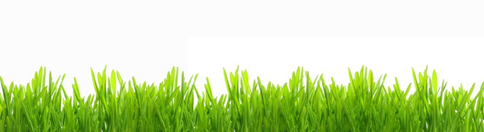 Rodzaj odpadu:Ilość przyjmowanych odpadów:zużyty, małogabarytowy sprzęt elektryczny i elektronicznyw ilości nieograniczonejkomunalne odpady wielkogabarytowe (typu meble), w tym wielkogabarytowy zużyty sprzęt elektryczny i elektronicznyw ilości nieograniczonejodpady zbierane selektywnie tj. papier, tektura i opakowania wielomateriałowe, szkło, plastik (tworzywa sztuczne) i metale, odpady zielone,  biodegradowalne.w ilości nieograniczonejniebezpieczne odpady, wydzielone z odpadów komunalnych powstających na nieruchomościach, na których zamieszkują mieszkańcy, w szczególności: farby, lakiery, kleje, żywice, środki do konserwacji i ochrony drewna oraz opakowania po nich, rozpuszczalniki, środki czyszczące, substancje do wywabiania plam i opakowania po nich, zbiorniki po aerozolach, pozostałości po domowych środkach do dezynfekcji i dezynsekcji, środki ochrony roślin oraz opakowania po nich, lampy fluorescencyjne i inne odpady zawierające rtęć, w tym świetlówki, termometry, przełączniki, baterie 
i akumulatory, zużyte kartridże i tonery, przepracowane oleje, przeterminowane lekiw ilości nieograniczonejodpady budowlane, rozbiórkowe (tzw. „czysty gruz” – skute posadzki, kafelki, cegły, pustaki, elementy armatury sanitarnej (ceramiczne): umywalki, muszle klozetowe, bidety)do 5m3 rocznie od gospodarstwa domowegozużyte opony4 szt. od gospodarstwa domowego